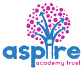 W/C:   12.10.20  Learning Project – People Who Help usW/C:   12.10.20  Learning Project – People Who Help usAge Range: EYFSAge Range: EYFSWeekly Reading TasksWeekly Phonics TasksMonday-  Jolly Postman Read the StoryMonday- RWI introduce the sound iRecap m, a, s d, t, Fred talk   sun, sad, tin, dog, catTuesday- Jolly Postman Do the actions Tuesday- RWI introduce the sound nRecap m, a, s, d, t, iFred talk log, bin, fan, satWednesday- Jolly Postman Read the lettersWednesday- RWI introduce the sound pRecap m, a , s, d, t, i, n, Fred talk bog, fat, pop, pot, pinThursday- Jolly Postman – joining in with key phrasesThursday- RWI introduce the sound gRecap m a s d t i n pFred talk pat, tan, tap, top, Friday- Watch Jolly Postman on youtubeFriday- RWI introduce the sound oRecap m a s d t i n p g Fred talk pan, tin, sad, mat, tip, Weekly Writing Tasks Weekly Maths TasksMonday- Write their name on their sheetSequencing the story of the Jolly Postman – cut and stick the characters on the map, label each picture with the initial sound of the character.CirclesMonday- https://www.bbc.co.uk/iplayer/episode/b08d61cv/numberblocks-series-1-fourhttps://www.ncetm.org.uk/media/axdjqkg3/series_01_episode_06_numberblocks-support-materials_four_august_2018.pptxOdd one out activity  - using shapes, beads, buttonsTriangles Extend with making their own odd one out sequenceTuesday- Write their name on their sheetSequencing the story of the Jolly Postman – cut and stick the characters on the map, label each picture with the initial sound of the character.SquaresTuesday- https://www.bbc.co.uk/iplayer/episode/b08d630h/numberblocks-series-1-fivehttps://www.ncetm.org.uk/media/nhxhgzwv/series_01_episode_07_numberblocks-support-materials_five_august_2018.pptxOdd one out activity  - using shapes, beads, buttonsTriangles Extend with making their own odd one out sequenceWednesday- Write their name on their sheetSequencing the story of the Jolly Postman – cut and stick the characters on the map, label each picture with the initial sound of the character.RectanglesWednesday-  PE and PSHEThursday- Write their name on their sheetSequencing the story of the Jolly Postman – cut and stick the characters on the map, label each picture with the initial sound of the character.TrianglesThursday- https://www.bbc.co.uk/iplayer/episode/b08cqtk0/numberblocks-series-1-three-little-pigshttps://www.ncetm.org.uk/media/35oodssb/series_01_episode_08_numberblocks-support-materials_three_little_pigs_august_2018.pptxOdd one out activity  - using shapes, beads, buttonsTriangles Extend with making their own odd one out sequenceFriday- Funky Finger FridayDough discoFriday- https://www.bbc.co.uk/iplayer/episode/b08cr0y7/numberblocks-series-1-off-we-gohttps://www.ncetm.org.uk/media/zozjuzkg/series_01_episode_09_numberblocks-support-materials_off_we_go_august_2018.pptxOdd one out activity  - using shapes, beads, buttonsTriangles Extend with making their own odd one out sequenceBusy Time - to be done throughout the week Enhanced Continuous Provision Plan for Reception (‘Busy Time’) - Week Beginning: 12.10.20Builders, Postman, Firemen, Hospital STEM Learning Opportunities #sciencefromhome